Year CYear CYear CYear CYear CYear CYear CSubjectAutumn 1Autumn 2Spring 1Spring 2Summer 1Summer 2English: Reading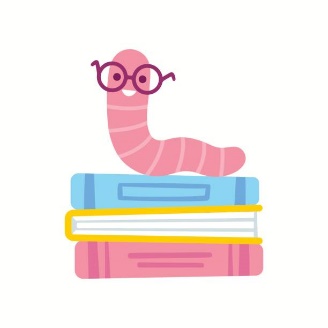 English: ReadingEnglish: Writing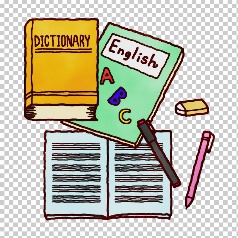 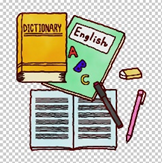 Mystery StoryRecount: letter/ formal letterPowerful Stories Explanation TextsAnimal StoriesPersuasive advert/ leaflet/ letterEnglish: WritingPoetryPoetryPoetryPoetryPoetryPoetryEnglish: Grammar and Punctuation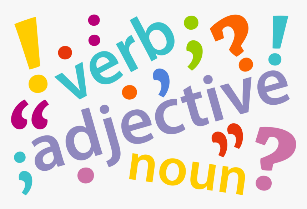 Year 4:Singular and Plural NounsPronounsStandard EnglishCompound WordsAdverbs to Express Time and CauseYear 4:Possessive PronounsFronted AdverbialsPrepositions to Express Time and Cause Plural and Possessive ‘-s’CommasYear 4:AdjectivesHomophonesCommas after Fronted AdverbialsExpanded noun phrasesEditing and Evaluating Year 4:Determiners Words Families Prepositional Phrases Verb tenses- presentInverted CommasYear 4:Verb InflectionsConjunctions to Express Time and Cause SuffixesPossessive apostrophes ParagraphsYear 4:Verb tenses- pastPrefixes Plural Possessive Apostrophes Subordinate Clauses Organisational Devices English: Grammar and PunctuationYear 5: Proper nounsAdverbs of possibility Converting Nouns andAdjectives into Verbs- Suffixes -ate, -ise, -ifyTenses: Past &Present Progressiveand Present PerfectPossessive PluralApostrophesExpanded Noun Phrases(expanded by the addition ofmodifying adjectives, nounsand prepositional phrases)Year 5: AdverbsDegrees of Possibility- Modal VerbsVerb Prefixes dis-,de-, mis-, over-, reVerb Inflections &Standard EnglishUsing Inverted CommasYear 5: Prepositions More Prefixes Coordinating ConjunctionsUsing Inverted Commas(Changing the Position ofthe Reporting Clause)Parenthesis – BracketsCommas for Meaningand ClarityYear 5: Determiners More suffixesSubordinating Conjunctions Linking paragraphs and adverbials Direct and Indirect (Reported Speech)Year 5: Pronouns and possessive pronounsWord familiesSubordinate conjunctionWriting cohesive paragraphsParenthesis- commasHomophones Year 5: Adverbials/ Fronted Adverbials Dictionary WorkRelative ClausesEditing and Evaluating Parenthesis- Dashes English: Spelling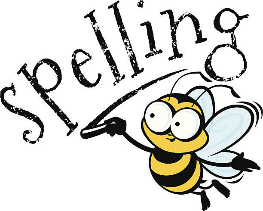 Year 4:Step 1: Words that are homophones
Step 2: Words with the prefix’in-’ meaning ‘not’
Step 3: Words with the prefixes ’il-’, ‘im-’ and‘ir-’
Step 4: Words with the prefix ’sub-’ meaning ‘below’ orfurther divided
Step 5: Words with the prefix’inter-’  meaning ‘betweenor among’Step 6: Challenge WordsYear 4:Step 7: Words ending in ’-ation’Step 8: Words ending in ’-ation’Step 9: Words ending ’-ly’Step 10: Words ending ’-lly’
Step 11: Words where ‘ch’ makes a /sh/ sound
Step 12: Challenge WordsYear 4:Step 13: Words ending in’-sion’Step 14: Words ending in ’-ous’Step 15: Words ending in ’-ous’ incl. those where ‘ge’ from the base word remainsStep 16: Words where asuffix is added to words ending in ‘y’Step 17: Words ending in’-ious’ and ‘eous’Step 18: Challenge WordsYear 4:Step 19: Words where ‘au’ makes an /or/ soundStep 20: Words ending in ’-tion’Step 21: Words ending in ’-sion’Step 22: Words ending in ’-cian’
Step 23: Words that are adverbs of manner
Step 24:  Challenge WordsYear 4:Step 25: Words that arehomophones
Step 26: Words spelled with ‘c’ before ‘i’ and ‘e’Step 27: Words containing‘sol’ and ‘real’
Step 28: Words containing‘phon’ and ‘sign’Step 29: Words with the prefixes ’super-’, ‘anti-’ and ‘autoStep 30: Words with the prefix ’bi-’ meaning ‘two’
Year 4:Step 31: ChallengeWordsStep 32: Words that are pluralswith possessiveapostrophesStep 33, 34, 35, 36: Revision wordsEnglish: SpellingYear 5: Step 1: Words ending in ‘-tious’ and ‘-ious’Step 2: Words ending in ‘-cious’
Step 3: Words ending in ‘-cial’Step 4: Words ending in ‘-tial’Step 5: Words ending in ‘-cial’ and ‘-tial’Step 6: ChallengeWords
Year 5: Step 7: Words ending in ‘-ant’Step 8: Words ending in ‘-ance’ and ‘-ancy’Step 9: Words ending in ‘-ent’ and ‘-ence’Step 10: Words ending in ‘-able’ and ‘-ible’Step 11: Words ending in ‘-ably’ and ‘-ibly’Step 12: Challenge WordsYear 5: Step 13:  Words ending in ‘-able’, where the ‘e’ from theroot word remainsStep 14: Words that are adverbs of timeStep 15: Words with suffixes where the base word ends in ‘-fer’Step 16:Words with ‘silent’ firstLettersStep 17:Words with ‘silent’ lettersStep 18: ChallengeWordsYear 5: Step 19: Words with ’ie’ after ‘c’Step 20: Wordswhere ‘ei’ can make an /ee/ soundStep 21: Words where ‘ough’ makes an /or/SoundStep 22: Words containing ’ough’Step 23: Adverbs of possibility andFrequencyStep 24: ChallengeWordsYear 5: Step 25: Wordsthat arehomophones ornear homophonesStep 26: Words that are homophonesStep 27: Words that are homophonesStep 28: Words that are homophones ornear homophonesStep 29: Words that are homophones ornear homophonesStep 30: ChallengeWordsYear 5: Step 31: Words with hyphensStep 32: ChallengeWordsStep 33, 34, 35, 36: RevisionwordsEnglish: Handwriting 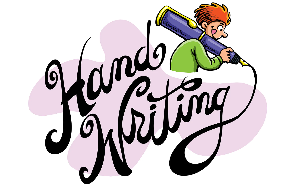 The Ladder Family: L, I, U, T, Y, JThe One-Armed Robot Family- N, M, HThe Ladder Family: L, I, U, T, Y, JThe One-Armed Robot Family- N, M, HThe One Armed Robot Family- K, B, P, RThe Curly Caterpillar Family- C, A, D, E, S, GThe One Armed Robot Family- K, B, P, RThe Curly Caterpillar Family- C, A, D, E, S, GThe Curly Caterpillar Family- F, Q, OThe Zigzag Monster Family- Z, V, W, XThe Curly Caterpillar Family- F, Q, OThe Zigzag Monster Family- Z, V, W, XMathematics 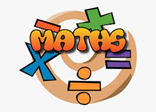 Year 4:Place ValueAddition and SubtractionTimetables Problem SolvingYear 4:AreaMultiplication and Division Timetables Problem SolvingYear 4:Multiplication and DivisionLength and perimeter Timetables Problem SolvingYear 4:FractionsDecimalsTimetables Problem SolvingYear 4:Decimals Money Time Timetables Problem SolvingYear 4:ShapeStatisticsPosition and Direction Timetables Problem SolvingMathematics Year 5: Place ValueAddition and SubtractionTimes TablesProblem SolvingYear 5: Multiplication and DivisionFractionsTimes TablesProblem SolvingYear 5: Multiplication and DivisionFractionsTime TablesProblem Solving Year 5: Decimals and Percentages Perimeter and areaStatisticsProblem solving Year 5: ShapePosition and direction Decimals Time Tables Problem solvingYear 5: Negative Numbers Converting UnitsVolume Time Tables Problem SolvingScience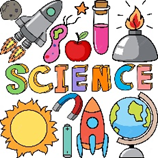 Forces- magnetsLiving things and their habitatsProperties and changes of materialsLight and ShadowsAnimals including humans- stages of growthHistory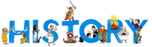 Why should we learn about the Maya?The Anglo-SaxonsWas the Anglo-Saxon period really a dark age?The VikingsWould the Vikings do anything for money?Geography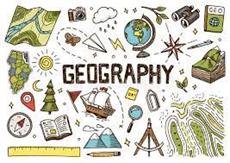 The Amazon  What is life like in the Amazon?  Where is Senegal?  A study of an Alpine region: Where should we go on holiday?Climate and Weather: Why is Climate Important?Art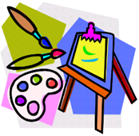 Story telling through drawingFashion DesignFestival FeaturesDesign and Technology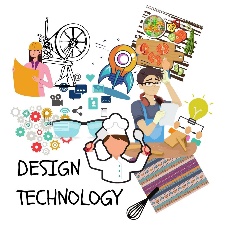 Shell Structures, ‘Shell structures using CAD’Textiles: 2D Shape and 3D ProductMechanical System, ‘pneumatics’PE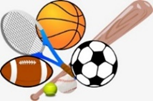 NetballBasketball FootballFitness GymnasticsDanceFitnessIndoor AthleticsHockey (weather dependent)DodgeballFitnessInvasionTag RugbyCricketFitnessTennisAthleticsFitnessOrienteeringSports Day ActivitiesTri-golfFitnessMusic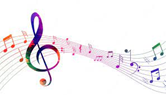 Mamma MiaLearn how to play the glockenspielHow does music bring us together?Mamma MiaLearn how to play the glockenspielHow does music bring us together?Lean on MeLearn to play and perform the recorderHow does music shape our livesLean on MeLearn to play and perform the recorderHow does music shape our livesBlackbirdHow does music improve our world?BlackbirdHow does music improve our world?RE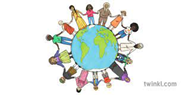 What is prayer? Was Jesus the Messiah? Exploring the lives of significant women in the Old Testament. Exploring Easter celebrations worldwide Christian faith through artPeople of faithComputing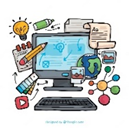 CodingOnline Safety and SpreadsheetsTouch Typing and EmailBranching databases and simulationsGraphing and presenting using PowerPointPresenting using Google SlidesFrench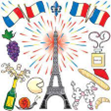 Getting to know youGetting to know youGoing Shopping Going Shopping On the move On the move PSHE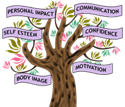 Families and FriendshipsSafe RelationshipsRespecting ourselves and othersFamilies and FriendshipsSafe RelationshipsRespecting ourselves and othersBelonging to a communityMedia literacy and Digital resilienceMoney and WorkBelonging to a communityMedia literacy and Digital resilienceMoney and WorkPhysical health and mental wellbeingGrowing and changing Keeping safePhysical health and mental wellbeingGrowing and changing Keeping safeSpecial Events and Trips 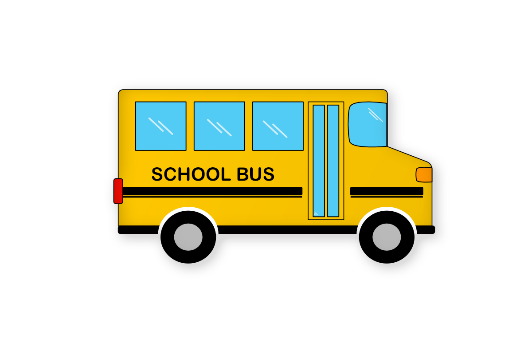 